02.12.2016											         № 1575						г. СевероуральскО присвоении квалификационных категорий спортивных судейРуководствуясь Федеральным законом от 06 октября 2003 года № 131 –ФЗ «Об общих принципах организации местного самоуправления в Российской Федерации», положением «О присвоении квалификационных категорий спортивных судей «спортивный судья третьей категории», «спортивный судья  второй категории», утвержденным постановлением Администрации Североуральского городского округа от 28.10.2016 № 1284, на основании ходатайств на присвоение квалификационных категорий муниципального бюджетного учреждения «Физкультура и Спорт», от 04.04.2016 № 212,                             от 11.04.2016 № 230, от 11.04.2016 № 231, от 16.06.2016 № 407, муниципального автономного образовательного учреждения дополнительного образования «Детско-юношеская спортивная школа» от 07.04.2016 № 125, Администрация Североуральского городского округаПОСТАНОВЛЯЕТ:1.Присвоить квалификационную категорию «спортивный судья»:2. Разместить настоящее постановление на официальном сайте Администрации Североуральского городского округа.3. Контроль за исполнением настоящего постановления возложить на Заместителя Главы Администрации Североуральского городского округа по социальным вопросам И.И. Достовалову.И. о. Главы АдминистрацииСевероуральского городского округа					  В.П. Матюшенко 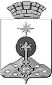 АДМИНИСТРАЦИЯ СЕВЕРОУРАЛЬСКОГО ГОРОДСКОГО ОКРУГАПОСТАНОВЛЕНИЕ№Ф.И.О.Вид спортаКвалификационная категорияОрганизацияПоляковой Ольге КонстантиновнеплаваниеIII Муниципальное бюджетное учреждение «Физкультура и Спорт»Билаловой Татьяне ГеннадьевнеплаваниеIII Муниципальное бюджетное учреждение «Физкультура и Спорт»Казаковой Елене Михайловне лыжные гонкиIII Муниципальное бюджетное учреждение «Физкультура и Спорт»Хваловой Любовь Николаевнелыжные гонкиIII Муниципальное бюджетное учреждение «Физкультура и Спорт»Полуэктовой Елене Петровнелыжные гонкиIIIМуниципальное бюджетное учреждение «Физкультура и Спорт»Фроловой Татьяне СтепановнеЛыжные гонкиIIIМуниципальное бюджетное учреждение «Физкультура и Спорт»Логвиновой Светлане ВикторовнеплаваниеIIIМуниципальное автономное образовательное учреждение дополнительного образования «Детско-юношеская спортивная школа»Дик Ольге НиколаевнеплаваниеIIIМуниципальное автономное образовательное учреждение дополнительного образования «Детско-юношеская спортивная школа»Трониной Наталье ВасильевнеплаваниеIIIМуниципальное автономное образовательное учреждение дополнительного образования «Детско-юношеская спортивная школа»Лухманову Андрею Викторовичулыжные гонкиIIМуниципальное бюджетное учреждение «Физкультура и Спорт»Новикову Виктору Ивановичулыжные гонкиIIМуниципальное бюджетное учреждение «Физкультура и Спорт»Рябченко Валерий Константиновичдзюдо IIМуниципальное автономное образовательное учреждение дополнительного образования «Детско-юношеская спортивная школа»